Maths Day 5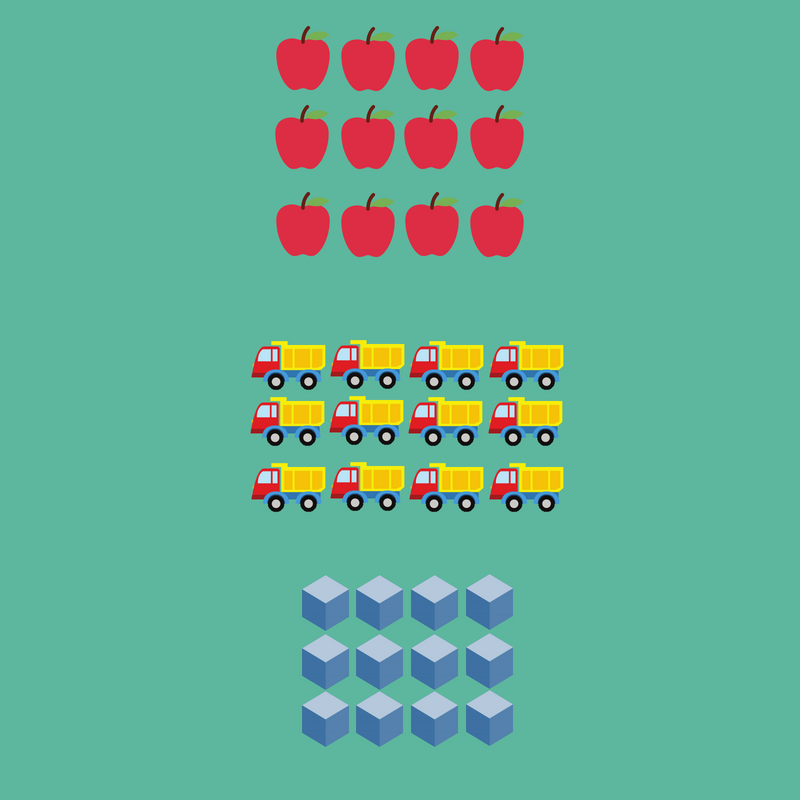 There are __ apples in each row.There are __ rows.__ + __ +  __ = __There are __ apples altogether.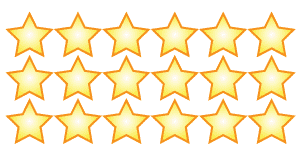 There are __ stars in each row.There are __ rows.__ + __ +  __ = __There are __ stars altogether.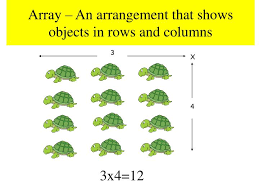 There are __ turtles in each row.There are __ rows.__ + __ +  __. +  __  = __There are __ turtles altogether.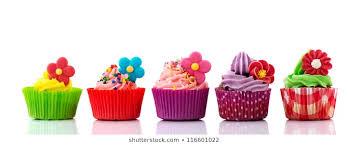 There are __ cupcakes in each row.There are __ rows.__ + __ + __  = __There are __ cupcakes altogether.